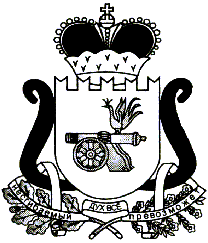 АДМИНИСТРАЦИЯ   МУНИЦИПАЛЬНОГО ОБРАЗОВАНИЯ«ЕЛЬНИНСКИЙ  РАЙОН» СМОЛЕНСКОЙ ОБЛАСТИП О С Т А Н О В Л Е Н И Е от  _____________2021  № ______г. ЕльняОб определении границ прилегающих к организациям и объектам территорий, на которых не допускается розничная продажа алкогольной продукцииРуководствуясь Федеральным законом от 22.11.1995 № 171-ФЗ «О государственном регулировании производства и оборота этилового спирта, алкогольной и спиртосодержащей продукции и об ограничении потребления алкогольной продукции», постановлением Правительства Российской Федерации от 23.12.2020 № 2220 «Об утверждении Правил определения органами местного самоуправления границ прилегающих территорий, на которых не допускается розничная продажа алкогольной продукции и розничная продажа алкогольной продукции при оказании услуг общественного питания», постановлением Администрации Смоленской области от 30.04.2021 года № 288 «Об определении мест нахождения источников повышенной опасности, в которых в которых не допускаются розничная продажа алкогольной продукции и розничная продажа алкогольной продукции при оказании услуг общественного питания» и на основании решения общественных обсуждений, Администрация муниципального образования «Ельнинский район» Смоленской областип о с т а н о в л я е т:1. Утвердить метод расчета расстояния от организаций или объектов до границ прилегающих территорий, на которых не допускается розничная продажа алкогольной продукции, по кратчайшему расстоянию по прямой до границы обособленной территории от входа для посетителей на обособленную территорию, либо от входа для посетителей в организацию и (или) объект (при отсутствии обособленной территории).2. Установить минимальные расстояния до границы прилегающих территорий:- минимальное значение расстояния от детских организаций до границ прилегающих территорий – в размере 50 метров от входа для посетителей на обособленную территорию, либо от входа для посетителей в организацию и (или) объект (при отсутствии обособленной территории);- минимальное значение расстояния от образовательных организаций до границ прилегающих территорий – в размере 30 метров от входа для посетителей на обособленную территорию, либо от входа для посетителей в организацию и (или) объект (при отсутствии обособленной территории);- минимальное значение расстояния от медицинских организаций до границ прилегающих территорий – в размере 30 метров от входа для посетителей на обособленную территорию, либо от входа для посетителей в организацию и (или) объект (при отсутствии обособленной территории);- минимальное значение расстояния от объектов спорта до границ прилегающих территорий – в размере 30 метров от входа для посетителей на обособленную территорию, либо от входа для посетителей в организацию и (или) объект (при отсутствии обособленной территории);- минимальное значение расстояния от вокзалов до границ прилегающих территорий – в размере 30 метров от входа для посетителей на обособленную территорию, либо от входа для посетителей в организацию и (или) объект (при отсутствии обособленной территории);- минимальное значение расстояния от мест нахождения источников повышенной опасности, определенных постановлением Администрации Смоленской области, до границ прилегающих территорий – в размере 30 метров от входа для посетителей на обособленную территорию, либо от входа для посетителей в организацию и (или) объект (при отсутствии обособленной территории);- минимальное значение расстояния от объектов военного назначения - в размере 30 метров от обособленной территории военного объекта;3. Розничная продажа алкогольной продукции при оказании услуг общественного питания в объектах общественного питания, расположенных в многоквартирных домах и (или) на прилегающих к ним территориях, допускается только в указанных объектах общественного питания, имеющих зал обслуживания посетителей общей площадью не менее 20 квадратных метров.4. Утвердить перечень организаций и объектов, на прилегающих территориях муниципального образования «Ельнинский район» Смоленской области, к которым не допускается розничная продажа алкогольной продукции согласно приложению к настоящему постановлению.5. Разместить настоящее постановление на официальном сайте Администрации муниципального образования «Ельнинский район» Смоленской области и опубликовать настоящее постановление в районной газете «Знамя».6. Постановление Администрации муниципального образования «Ельнинский район» Смоленской области от 14.03.2014 года № 208 «Об определении границ прилегающих к организациям и объектам территорий, на которых не допускается розничная продажа алкогольной продукции» признать утратившем силу.7. Контроль за исполнением настоящего постановления возложить на заместителя Главы муниципального образования «Ельнинский район» Смоленской области С.В.Кизунову.Глава муниципального образования «Ельнинский район» Смоленской области 				Н.Д. МищенковПриложение к постановлению Администрации муниципального образования «Ельнинский район» Смоленской областиот ______________2021 № _____ПЕРЕЧЕНЬорганизаций и объектов, на прилегающих территориях муниципального образования «Ельнинский район» Смоленской области, к которым не допускается розничная продажа алкогольной продукции №п/пПолное наименование учрежденияАдрес учрежденияМинимальное расстояние границ прилегающих территорий, м1Муниципальное бюджетное общеобразовательное учреждение Ельнинская средняя школа № 2 им. К.И. РакутинаСмоленская обл., г. Ельня, ул. Ленина, д. 46А302Муниципальное бюджетное общеобразовательное учреждение Ельнинская средняя школа № 1 им. М.И. ГлинкиСмоленская обл., г. Ельня, ул. Пролетарская, д. 33303Муниципальное бюджетное общеобразовательное учреждение Ельнинская средняя школа № 3 Смоленская обл., г. Ельня, мкр. Кутузовский, д. 22304Муниципальное бюджетное общеобразовательное учреждение Павловская средняя школа Смоленская обл., Ельнинский р-н, д. Малое Павлово, ул. Молодежная, д. 2 305Богородицкий филиал муниципального бюджетного общеобразовательного учреждения Павловской средней школы Смоленская обл., Ельнинский р-н, д. Богородицкое, ул. Школьная, д. 7306Фенинский филиал муниципального бюджетного общеобразовательного учреждения Павловской средней школыСмоленская обл., Ельнинский р-н, д. Фенино, ул. Центральная, д. 2307Муниципальное бюджетное общеобразовательное учреждение Коробецкая средняя школа Смоленская обл., Ельнинский р-н, с. Коробец, ул. Казубского, д. 13308Ивано-Гудинский филиал муниципального бюджетного общеобразовательного учреждения Коробецкой средней школыСмоленская обл., Ельнинский р-н, д. Ивано-Гудино, ул. Главная, д.2309Филиал д. Высокое муниципального бюджетного общеобразовательного учреждения Коробецкой средней школыСмоленская обл., Ельнинский р-н, д. Высокое, ул. Центральная, д. 13010Муниципальное бюджетное дошкольное образовательное учреждение детский сад «Улыбка»Смоленская обл., г. Ельня, ул. Гвардейская, д.425011Муниципальное бюджетное дошкольное образовательное учреждение детский сад «Солнышко»Смоленская обл., г. Ельня, ул. Ленина, д. 255012Муниципальное бюджетное дошкольное образовательное учреждение детский сад «Теремок»Смоленская обл., г. Ельня, мкр. Кутузовский, д. 215013Муниципальное бюджетное учреждение дополнительного образования «Детская музыкальная школа имени М.И. Глинки г.Ельня Смоленской области»Смоленская обл., г. Ельня, ул. Пролетарская, д. 46А3014Муниципальное бюджетное учреждение дополнительного образования «Ельнинский районный центр детского творчества»Смоленская обл., г. Ельня, пер. Глинки, д. 65015Муниципальное бюджетное учреждение «Ельнинская спортивная школа»Смоленская обл., г. Ельня, пер. Гвардейский, д. 73016Областное государственное бюджетное учреждение здравоохранения «Ельнинская межрайонная больница»Смоленская обл., г. Ельня, ул. Пролетарская, д. 963017Смоленское областное государственное бюджетное учреждение «Ельнинский комплексный центр социального обслуживания населения» Отделение стационарного социального обслуживания граждан пожилого возраста, инвалидов, семей и отдельных граждан нуждающихся в социальном обслуживании Смоленская область, Ельнинский район, с. Теренино, ул. Зеленая, д. 53018СтадионСмоленская обл., г. Ельня, пер. Гвардейский, д. 73019СОГБПОУ «Козловский многопрофильный аграрный коледж»Смоленская обл., г. Ельня, ул. Пролетарская, д. 563020Автозаправочная станция № 9Смоленская обл., г. Ельня, ул. Вокзальная, д. 753021Автозаправочная станция № 114Смоленская обл., г. Ельня, ш. Кольцевое3022Военный Комиссариат Ельнинского района Смоленской области Смоленская обл., г. Ельня, ул. Интернациональная, д. 663023Территории воинских частейСмоленская обл., г. Ельня3024АвтовокзалСмоленская обл., г. Ельня, ул Вокзальная, д. 183025Железнодорожный вокзалСмоленская обл., г. Ельня, ул. Вокзальная, д.10 А30